ООО « ДВ ТЭК»                                                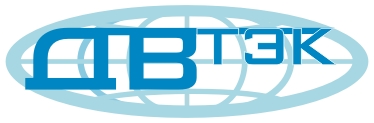 ООО «Дальневосточная транспортно-экспедиторская компания»Адрес:			   г. Владивосток, ул. Фадеева, 63аТ/факс:			          (423) 227-83-77, 264-68-41ИНН /КПП                                     2540119420/254001001                                                         e-mail:  vladoffice@dvtek.ruг. Владивосток								                   01.02.2022Тарифы на услуги автоэкспедирования грузов по г. ВладивостокуУдаленные районы:+ 300 руб. - от Зари до Океанской;  о. Русский;+ 500 руб. - от Океанской до Весенней;+ 1000 руб. -  пос Угловое; Угольная; пос.Трудовое+2000 руб. – г.Артем, пос. Прохладное; пос. Новый.+2500 руб. – пос. Тавричанка, пос.Заводской.Заявки выполняются на следующий день, при их поступлении не позднее 14.00 часов по Владивостокскому времени дня предшествующегоСтоимость автоэкспедирования согласовывается дополнительно:- при необходимости перевозки груза в открытых машинах, самогрузах;- при наличии негабаритного груза;- при заборе/доставке груза за пределами города.Доплаты и дополнительные услугиКаждый неполный час превышения времени погрузки/выгрузки считается как полный;Стоимость платных услуг в местах погрузки/выгрузки (въезд на территорию, погрузка/выгрузка и др.) переносятся в счет на оплату Заказчику.Директор ООО «ДВ ТЭК»							О.А. Кунаев	Вес груза, кгОбъем груза, м3Максимальные габариты всего грузаМаксимальные габариты всего грузаМаксимальные габариты всего грузаСтоимость доставки груза по городу, руб.Нормативное время загрузки на складе грузоотправителяПростой а/м сверх нормативного время, руб/часВес груза, кгОбъем груза, м3длинаширинавысотаСтоимость доставки груза по городу, руб.Нормативное время загрузки на складе грузоотправителяПростой а/м сверх нормативного время, руб/часдо 20до 0,150020 мин500до 150 до 0,51,51,00,7100030 мин.600до 500до 53,01,81,6150030 мин.600до 2000до 103,11,651,7022001 час900до 3000до 184,12,01,7030001 час1000до 5000до 306,12,22,250002 часа1200> 5000> 30по договоренностипо договоренностипо договоренности